附件拟提名2021年度四川省科学技术奖励项目公示材料序号项目名称申报单位拟提名奖项公示材料（电脑双击图标查看）1急倾斜复杂松软厚煤层安全高效开采技术四川川煤华荣能源有限责任公司四川省科学进步奖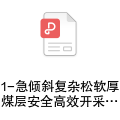 2近距离复杂煤层群瓦斯治理技术四川川煤华荣能源有限责任公司大宝顶煤矿四川省科学进步奖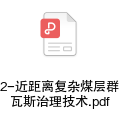 3大倾角采煤工作面的高安全可靠迈步式转载设备四川川煤华荣能源有限责任公司四川省科学进步奖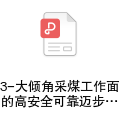 4差异化爆炸性能的乳化炸药制造技术攀枝花煤业（集团）有限责任公司四川省科学进步奖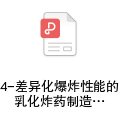 5融合式新型矿井智能数字化综合监控系统的研发四川省恒升煤炭科技开发有限公司四川省科学进步奖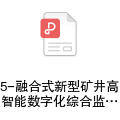 6倾斜煤层沿空留巷塑性区非均匀扩展机制及减跨增稳控制技术四川省华蓥山煤业股份有限公司四川省科学进步奖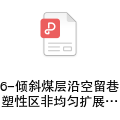 7急倾斜煤层开切眼机械化掘进一次成巷技术四川省华蓥山煤业股份有限公司四川省科学进步奖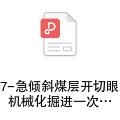 8矿用环保型电机车及充电机研制四川华蓥山广能集团嘉华机械有限责任公司四川省科学进步奖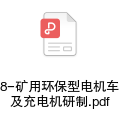 9急倾斜中厚煤层双俯伪斜综合机械化开采技术四川省华蓥山煤业股份有限公司四川省科学进步奖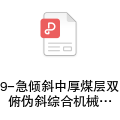 10西南复杂地质条件煤层智能化综采关键技术与装备四川华蓥山龙滩煤电有限责任公司四川省科学进步奖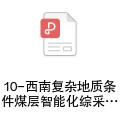 11薄煤层巷道高效聚能爆破快速掘进技术研究及应用四川达竹煤电（集团）有限责任公司四川省科学进步奖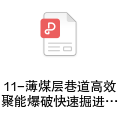 12川东高陡背斜矿区煤层群开采瓦斯赋存运移规律及精准防治四川达竹煤电（集团）有限责任公司四川省科学进步奖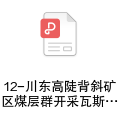 13上行开采倾斜厚煤层软弱顶板风巷再生墙锚杆与组合梁沿空留巷技术四川达竹煤电（集团）有限责任公司四川省科学进步奖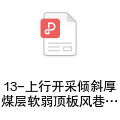 1460万吨/年煤系固废高值化利用关键技术四川达竹煤电（集团）有限责任公司四川省科学进步奖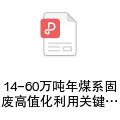 15极近距离极薄煤层软顶变形破坏机理及其控制技术四川达竹煤电（集团）有限责任公司四川省科学进步奖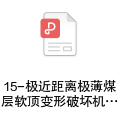 16极复杂地貌条件下开采损伤监测预警及滞煤解放综合技术研究四川达竹煤电（集团）有限责任公司四川省科学进步奖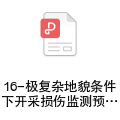 17大倾角煤层弓型柔性支架沿空留巷技术及应用四川川煤石洞沟煤业有限责任公司四川省科学进步奖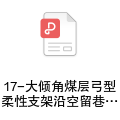 18古叙煤田极近距离煤层群煤系气成藏机理及高位抽采技术四川芙蓉集团叙永一矿煤业有限公司四川省科学进步奖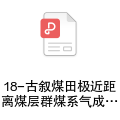 19川南煤田构造复杂近距离薄煤层群开采瓦斯超限防控关键防控技术及装备四川芙蓉集团实业有限责任公司四川省科学进步奖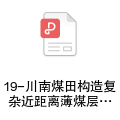 20低渗高应力突出煤层渗透性原位测试技术装备研发与瓦斯抽采系统优化四川芙蓉集团实业有限责任公司四川省科学进步奖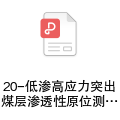 21复杂地质条件下煤岩长钻孔高效成孔关键技术及装备四川省煤炭产业集团有限责任公司四川省科学进步奖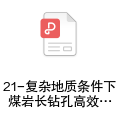 22复杂艰险山区铁路应急勘察关键技术与应用四川省安全科学技术研究院四川省科学进步奖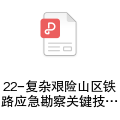 23高硫湿热矿井煤自燃特性及精准预防关键技术四川煤炭产业集团有限责任公司四川省科学进步奖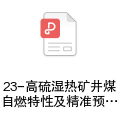 